Katowice 27.09.2023 r.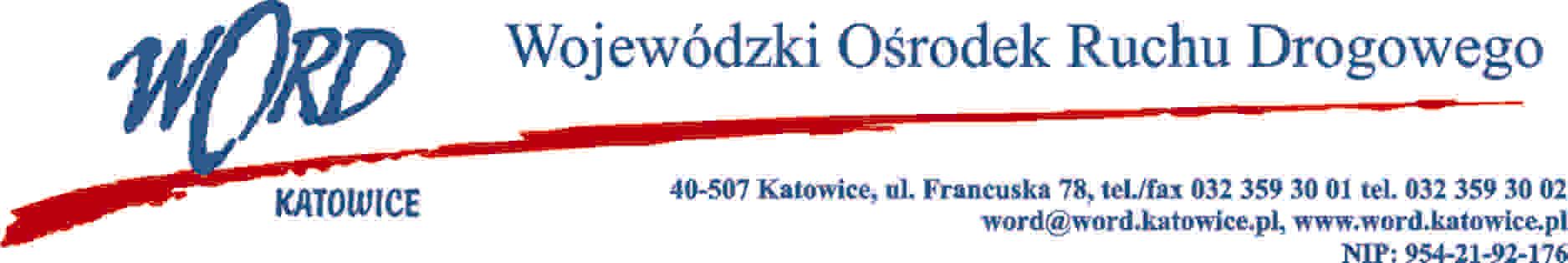 AT-ZP.262.9.24.2023.EGWszyscy WykonawcyInformacji o wyborze oferty najkorzystniejszejW postępowaniu prowadzonym w trybie podstawowym zgodnie z art. 275 ust.1 Pzp pn. „Dostawa oprogramowania oraz sprzętu komputerowego na potrzeby WORD  Katowice - w Części VII „Dostawa sprzętu IT” Zamawiający działając na podstawie art. 253 ust.1 pkt 1 i pkt.2 ponownie dokonał wyboru oferty najkorzystniejszej w części VII tj. NETKOM Przemysław Rafałowski, Ul. Waryńskiego 53a, 27-400 Ostrowiec Św. NIP:6611678042Umowa z wybranym Wykonawcą dla części VII zostanie zawarta z uwzględnieniem terminu wskazanego w art. 308 ust.2 ustawy Pzp . Uzasadnienie wyboru: wybrana oferta Wykonawcy dla części VII spełnia wszystkie wymagania Zamawiającego oraz jest ofertą najkorzystniejszą.Dyrektor WORDKrzysztof PrzybylskiNr ofertyNazwa i adres firmyIlość punktów w kryterium CenaIlość punktów w kryterium termin realizacjiIlość punktów w kryterium wydłużenie gwarancjiSuma punktów7NETKOM Przemysław Rafałowski, Ul. Waryńskiego 53a, 27-400 Ostrowiec Św. NIP:6611678042602010909Web-Profit Maciej Kuźlik Ul. Spokojna 18 41-940  Piekary Śląskie NIP:4980138493Oferta odrzuconaOferta odrzuconaOferta odrzuconaOferta odrzucona